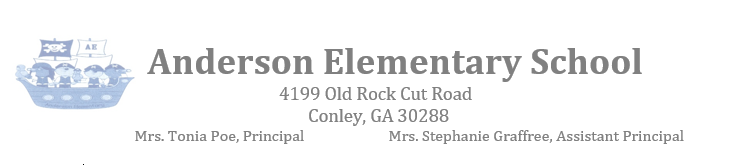 Formulario de sugerencias de padres Plan de Participación de Padres y Familias ¡Muchísimas gracias por venir! Estamos aquí para colaborar y desarrollar el Plan de Participación de Padres y Familias para el año escolar 2018-2019. El Plan de Participación de Padres y Familias servirá como una guía para padres que detalla cómo los padres pueden participar y mantenerse informados a lo largo del año escolar. Sin embargo, no podemos hacer que la política que establezcamos sea efectiva sin tener conocimiento sobre las necesidades de nuestros padres. ¡Por favor revise la siguiente información y háganos saber su opinión! Valoramos su respuesta.   ¿Está de acuerdo con el Plan de Participación de Padres y Familias para el año escolar 2017-2018? Sí_____    No_____ Estos son algunos de los eventos de participación de padres y familias que se llevaron a cabo durante el año escolar 2017-2018:  Noche de lectoescritura					Festival de otoño   Noche de matemáticas  					Talleres académicos para padres  Noche de la herencia hispana				Reuniones de Título I   Los padres se disfrazan como piratas 			Noches de patinaje de la PTAPor favor indique tres (3) eventos o ideas que quisiera ver implementadas este año escolar, o sus recomendaciones para nuestro Plan de Participación de Padres y  Familias.   1. _______________________________________________________ 2. _______________________________________________________ 3. _______________________________________________________ Por favor, escriba cualquier otra sugerencia que tenga:   __________________________________________________________________________ Nombre: ______________________________________  Firma: ______________________________________ Fecha: ____________________ ¡Gracias por su tiempo y aportación!